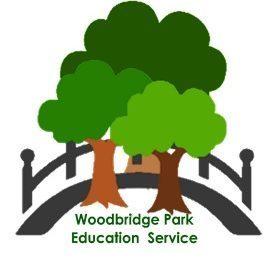 Intervention with impactA support manual for service staff who provide regular intervention to identified learners across the serviceNo child left behindContentsPurpose of guideThis guide gives a clear steer to all relevant service staff on the expectations in relation to the management and delivery of regular interventions to learners at WPES.WPES is a service with several provisions and centres. WPES has an obligation to ensure equality of opportunity and equity in relation to the use of resources and securing consistent high quality provision across all WPES settings. In essence, this guide exists to:Ensure that all learners get the same entitlement to consistent, high-quality provision across all WPES settingsProvide clarity to service staff on expectationsEnsure that interventions are robust, purposeful and lead to measurable impact and outcomesEnsure that there is transparency and accountability in the use of human resourcesEnsure that impact and outcomes are reported in a consistent manner across all settingsProvide an evidence-based track record of success with interventionPurpose of intervention with WPES learnersIntervening regularly with WPES learners should have a clear, transparent purpose. It should be goal-orientated and the reason for intervening needs to be expressed coherently as a clear outcome or series of outcomes. These outcomes should be evidence-based and where possible, data-driven.Clearly, the broad expectation is that intervention is ultimately instigated to ensure that a vulnerable learner achieves academically and personally in line with expectation and is enabled to make the progress in learning as well as emotionally.The following are clear purposes for intervening:Attendance and punctualityAttitudes to learningAttitudes to selfAttitudes to othersLow progress in subjectsThe broad range of outcomes are:Improved attendance and punctualityImproved engagement in learningReductions in challenging behaviour incidentsReductions in fixed-term exclusions or off-sitingReductions in bullying incidentsImproved self-esteem (attitude questionnaire)Improved academic / progress scoresTimetabling interventionsMembers of staff who provide regular intervention to a range of students are required to publish a weekly timetable that clearly indicates:The names of learnersThe reason for intervention and the desired outcomeThe day, time and location of any planned interventionThis weekly timetable is to be presented to the relevant Senior Leader to check before it is presented in a staff briefing and placed on a noticeboard in the staffroom for reference. This is to ensure transparency and accountability and also to secure the highest standards of safeguarding – everyone knows where every learner is at any given moment in the school day.The timetable to be used is presented here:Intervention Timetable for week commencing: ___/____/_____Learners requiring intervention:Maths and English lessons will be avoided.Setting up an interventionIdentifying learners for intervention should be done in liaison with the Head of Centre and other Senior Leaders to ensure that the use of human resources is targeted, purposeful and impactful. With limited resources, it is also important to make sure that the most appropriate learners are identified and that the reasons for identification and the desired outcomes are clear from the start.The simple process to be followed is:Through weekly meetings between intervention staff and Senior Leaders, learners are reviewed and intervention discussed.Learners are identified with a clear reason and clear outcome in mindThe appropriate programme is chosen for each learnerIntervention staff write to parents / carers to inform them that their child will be offered an intervention programmeThe intervention staff will populate their weekly timetable and find time to approach identified learners to have an initial set-up meetingThe intervention staff will get an electronic copy of the learner’s Personal Learning Development Passport OR create a new Intervention PassportAt the initial set-up meeting, intervention staff will:Explain the reason why the learner has been identified as needing additional support and guidanceExplain the chosen intervention programmeOutline the desired outcomesStart work on the learners Personal Learning Development Passport OR start an Intervention Passport, where targets, outcomes and progress will be noted and charted for reporting back purposesThe format of an interventionAll WPES learners need strong attachments with non-judgemental adults who can offer a relationship with clear expectations and boundaries.Interventions need to be structured to ensure there is evidenced impact and opportunity for effective monitoring. Interventions will usually follow one of the WPES pre-designed programmes. These programmes can be further personalised, extended and adapted according to need. Wrapping around the structure and the pre-designed programme, there needs to be opportunity for general talking and it may be appropriate to use relaxation techniques or distraction strategies in order to get a learner to a point of trust and in a position to discuss the identified concern. Such strategies might include: play therapy, games, role play, a learning activity, music or sport.It is not appropriate for intervention sessions to be vague, unstructured times with no purpose. It is not appropriate to sit with learners, watching youtube or playing online games – this is not an appropriate or professional use of intervention time and is a waste of taxpayers money.The simple flow of an intervention will be: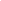 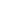 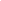 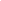 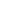 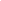 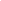 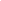 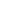 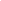 Consistent Intervention Programmes available at WPESSometimes it might be necessary for intervention staff to spend some ‘talk-time’ with a learner before deciding which is the most appropriate intervention programme; especially where there are multiple concerns.Where a member of intervention staff wishes to construct a more tailored support package, this needs to be discussed with the relevant Senior Staff with clarity around the start-up and finish pupil questionnaire to be used and the measures-for-impact to be used to show progress. The Personal Learning Development Passport of Intervention Passport will always be used for target-setting and monitoring purposes, and for reporting back.Ultimately, the broad outcomes from any intervention will always be:
Improved attendance and punctualityImproved engagement in learningReductions in challenging behaviour incidentsReductions in fixed-term exclusions or off-sitingReductions in bullying incidentsImproved self-esteem (attitude questionnaire)Improved academic / progress scoresThe list of current available intervention programmes across WPES are:Stopping me from bullyingManaging my angerManaging my foul languageManaging my relationships at homeManaging my online presenceImproving my self-esteemManaging my mental healthGetting ready for a return to mainstream schoolImproving my attendance and punctualityUsing Music as a therapy-style interventionUsing Play Therapy-style activities to support learnersMonitoring and evaluating learner progress during an intervention programmeIntervention staff will pick up an existing Personal Learning Development Passport for a learner and use this for setting targets for improvement. If a learner does not have an existing PLDP, the intervention staff will start a new Intervention Passport and this will be the tool for:Drilling down into how a learner is feelingDrilling down into why a learner is presenting themselves in the way they areEstablishing what the triggers are for challenging or stress behavioursProviding wider service staff with clarity over what strategies need to be adopted to make the situation better for a learnerSetting clear SMART targets for improvementThe Personal Learning Development Passport OR Intervention Passport is the vehicle for monitoring and evaluating on an ongoing basis the SMART targets set for learners, progress against these targets and whether they are on track to meet their outcomes.A Senior Leader should meet with intervention staff at least fortnightly to discuss the progress of interventions for learners and to assess whether they are making progress and will achieve agreed outcomes.Where a Senior Leader is concerned about a lack of progress or that outcomes will not be met, a Review Meeting should be called with parents / carers and supporting external agencies to plan forward and reassess the intervention. This is in line with the PLDP and Intervention Passport. The outcomes of meetings need to be captured in the PLDP or intervention Passport.Reporting back on the impact and journey travelled at the end of an interventionThe PLDP or Intervention Passport is the vehicle and mechanism for reporting back to Senior Leaders, to parents / carers and any supporting agencies at the end of an Intervention Programme.It is important that completion of these documents is taken seriously as it is likely that they will form part of an evidence-base and documentation that will be used in formal meetings and panels to discuss appropriate placements.Senior Leaders need to ensure that there are regular management meetings to discuss the impact of Intervention Programmes and that impact is evidence-based. The SMART Targets set at the start of the programme need to be reviewed and an analysis of the difference between data at the start of the programme and at the end of the programme for:Improved attendance and punctualityImproved engagement in learningReductions in challenging behaviour incidentsReductions in fixed-term exclusions or off-sitingReductions in bullying incidentsImproved self-esteem (attitude questionnaire)Improved academic / progress scoresEvery half-term, Senior Leaders will attend a Vulnerable Learners Forum and report back on the learners who are receiving intervention, the progress being made and the impact of any learner coming off an Intervention Programme.Senior Leaders can also seek advice and support from the Vulnerable Learners Forum where there is evidence that an Intervention Programme is not working and something different might need to be tried.Exemplar toolkits for attitude questionnaires and scalesSTUDENT RESILIENCE SURVEY (SRS)Please read every statement carefully and circle the answer that fits you best.Purpose of the guide3Purpose of intervention with WPES learners4Timetabling of interventions for transparency and accountability 5Setting up an intervention6The format of an intervention7Consistent Intervention Programmes Available at WPES8Monitoring and evaluating learner progress during an intervention programme9Reporting back on the impact and journey travelled at the end of an intervention10Exemplar toolkits for attitude questionnaires and scales11PDLP and IPAppendices: Intervention BookletsNameReason for interventionDesired outcomeMondayTuesdayWednesdayThursdayFridayLesson 1Lesson 2Lesson 3Lesson 4Lesson 5Lesson 6StatementStrongly diSagreemoderately diSagreemildly diSagreemildly agreemoderately agreeStrongly agreeMy life is going wellMy life is just right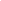 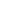 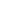 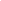 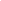 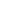 I would like to change many things in my lifeI wish I had a differentkind of life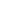 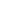 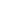 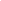 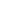 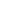 I have a good lifeI have what I want in life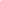 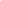 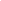 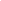 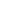 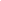 My life is better than most kidsat home, there iS an adult who...neveralwayS... is interested in my school work12345... believes that I will be a success12345... wants me to do my best12345... listens to me when I have something to say12345at School, there iS an adult who...neveralwayS... really cares about me12345... tells me when I do a good job12345... listens to me when I have something to say12345... believes that I will be a success12345away from School, there iS an adult who...neveralwayS... really cares about me12345... tells me when I do a good job12345... believes that I will be a success12345... I trust12345away from School...neveralwayS... I am a member of a club, sports team, church group, or other group12345... I take lessons in music, arts, sports, or have a hobby12345are there StudentS at your School who would...neveralwaySalwayS... choose you on their team at school12345… tell you you’re good at doing things12345... explain the rules of a game if you didn't understand them12345... invite you to their home12345... share things with you12345... help you if you hurt yourself12345... miss you if you weren’t at school12345... make you feel better if something is bothering you12345... pick you for a partner12345... help you if other students are being mean to you12345... tell you you’re their friend12345... ask you to join in when you are all alone12345... tell you secrets12345neveralwaySalwaySI do things at home that make a difference(i.e. make things better)12345I help my family make decisions12345At school, I decide things like class activities or rules12345I do things at school that make a difference (i.e. make thingsbetter)12345I can work out my problems12345I can do most things if I try12345There are many things that I do well12345I feel bad when someone gets their feelings hurt12345I try to understand what other people feel12345When I need help, I find someone to talk to12345I know where to go for help when I have a problem12345I try to work out problems by talking about them12345I have goals and plans for the future12345I think I will be successful when I grow up12345